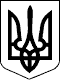 У К Р А Ї Н АСАМГОРОДОЦЬКА СІЛЬСЬКА РАДАВІННИЦЬКОЇ ОБЛАСТІ= сесія 8 скликання===  2021 року                                                                село СамгородокР І Ш Е Н Н Я №  / = - 8Про затвердження  технічної документації із землеустрою щодо встановлення (відновлення) меж земельних ділянок в натурі (на місцевості) та передачу земельних ділянок у власність гр. Волинець М.І.  Розглянувши  технічну документацію із землеустрою щодо встановлення (відновлення)  меж земельних ділянок в натурі (на місцевості) гр. Волинець Марії Іванівни, що проживає в селі Збараж  по вулиці Польова, буд. 5, Вінницької області, керуючись ст. ст. 12, 117, 118, 121, 122, 126, 186 Земельного кодексу України, ст. 55 Закону України «Про землеустрій», ч.1 п.34 ст. 26 Закону України «Про місцеве самоврядування в Україні», сесія Самгородоцької сільської ради                                                    В И Р І Ш И Л А :Затвердити технічну документацію із землеустрою щодо встановлення (відновлення) меж земельних ділянок в натурі (на місцевості), гр. Волинець Марії Іванівні для будівництва і обслуговування житлового будинку, господарських будівель та споруд площею 0,2500 га , в с. Збараж по вул. Польова, буд. 5, Вінницької області та для ведення особистого селянського господарства площею 0,3500 га, в с. Збараж по вул. Польова, буд. 5, Вінницької області.Передати гр. Волинець Марії Іванівні у приватну власність 0,6000 га земель, в тому числі 0,2500 га для будівництва і обслуговування житлового будинку, господарських будівель і споруд в с. Збараж по вул. Польова, буд. 5, кадастровий номер 0521482200:02:003:0238 та 0,3500 га для ведення особистого селянського господарства в с. Збараж по вул. Польова, буд. 5, кадастровий номер 0521482200:02:003:0239.Зобов’язати гр. Волинець Марію Іванівну здійснити державну реєстрацію права приватної власності на земельні ділянки у встановленому законодавством порядку. Контроль за  виконанням  рішення покласти на постійну комісію з питань земельних відносин, природокористування, планування території, будівництва, архітектури, охорони пам’яток, історичного середовища та благоустрою.Сільський голова:                                  С. Я. Лановик